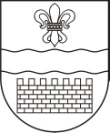 DAUGAVPILS PILSĒTAS DOMEDaugavpils pilsētas 27. pirmsskolas izglītības iestādeReģ. Nr. 2701901789, Bauskas  iela 104a, Daugavpils, LV-5417, tālr. 65433379e-pasts: pii27@inbox.lv, mājas lapa: www.manamarite.lvapstiprinU
 Daugavpils pilsētas 27.pirmsskolas izglītības iestādes                                                                                                             vadītāja                          N.Isate                               vadītāja p.i.                 J.Sivačova2016.gada 14.jūlijāPaziņojums par lēmumuPublisko iepirkumu likumā nereglamentētais iepirkums „Mācību līdzekļu piegāde Daugavpils pilsētas 27.pirmsskolas izglītības iestādes vajadzībām” identifikācijas Nr. D27.PII2016/2Uzaicinājums iesniegt piedāvājumus un tehniskā specifikācija ievietoti 06.07.2016. Daugavpils pilsētas domes mājaslapā (www.daugavpils.lv) un Daugavpils pilsētas Izglītības pārvaldes mājas lapā (www.izglitiba.daugavpils.lv)LĪGUMA SLĒDZĒJSIEPIRKUMA PRIEKŠMETSMācību līdzekļu piegāde Daugavpils pilsētas 27.pirmsskolas izglītības iestādes vajadzībāmSaņemto piedāvājumu skaits: 1 (viens).III. PRETENDENTS, KURAM PIEŠĶIRTAS TIESĪBAS SLĒGT LĪGUMU:Līguma slēgšanas tiesības piešķirtas vienīgajam pretendentam SIA „ADAMAS”, reģ.Nr.41503019335, Saules iela 71, Daugavpils, LV-5401Saņemtā piedāvājuma kopsavilkums:Lēmums pieņemts 2016.gada 14.jūlijāInformāciju sagatavoja:Jūlija Sivačova, tālr. 26741850Daugavpils pilsētas 27.pirmsskolas izglītības iestādeReģ.Nr. 2701901789Bauskas iela 104a, Daugavpils, LV-5417tālr. 65433379e-pasts: pii27@inbox.lvKontaktpersona: vadītājas vietniece izglītības jomā Jūlija Sivačova, tālr. 26741850Iepirkuma daļaKopējā summa par 1 vienībuMācību literatūraEUR 271.18 bez PVNMācību uzskates līdzekļiEUR 151.98 bez PVNElektroniskie mācību līdzekļiEUR 44.04 bez PVN